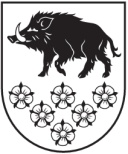 KANDAVAS NOVADA DOMEKANDAVAS NOVADA IEPIRKUMU KOMISIJADārza iela 6, Kandava, Kandavas novads, LV - 3120 Reģ. Nr.90000050886, Tālrunis 631 82028, fakss 631 82027, e-pasts: dome@kandava.lvKandavā09.11.2016. Nr.						Ieinteresētajam piegādātājamPar atbildi uz jautājumu iepirkumā ar ID Nr.KND 2016/18,	Kandavas novada domes Iepirkuma komisija ir saņēmusi Jūsu iesniegumu (Reģ.nr. 3-12-1/1957) ar jautājumu par iepirkuma „Iebūvēto mēbeļu iegāde Kandavas internātvidusskolas zēnu mājturības kabineta vajadzībām”, iepirkuma identifikācijas Nr. KND 2016/17 (turpmāk- Iepirkums), dokumentācijā ietvertajām prasībām un sniedz šādu atbildi:	Jautājums: Lūdzu precizējiet augstāk uzrādītā iepirkuma mēbeļu skaitu, poz.nr.3!Pēc projekta pozīcijas- Kokapstrādes klases skapis- Skapis Nr.3, nepieciešamais skaits:  2gb. Pēc finanšu piedāvājuma tabulas, nepieciešamais skaits: 1gb.Kurš skaits ir pareizais?Atbilde:Finanšu piedāvājuma sadaļa Nr.3 „Kokapstrādes klases skapis- Skapis Nr.3” nepieciešamais skaits ir 2 gb.Neskaidrību gadījumā lūdzam sazināties ar Kandavas novada Iepirkuma komisijas sekretāri Valdu Stovu, tālrunis 63107375, valda.stova@kandava.lv.Kandavas novada Iepirkuma komisijas priekšsēdētājs						A. Ķieģelis							